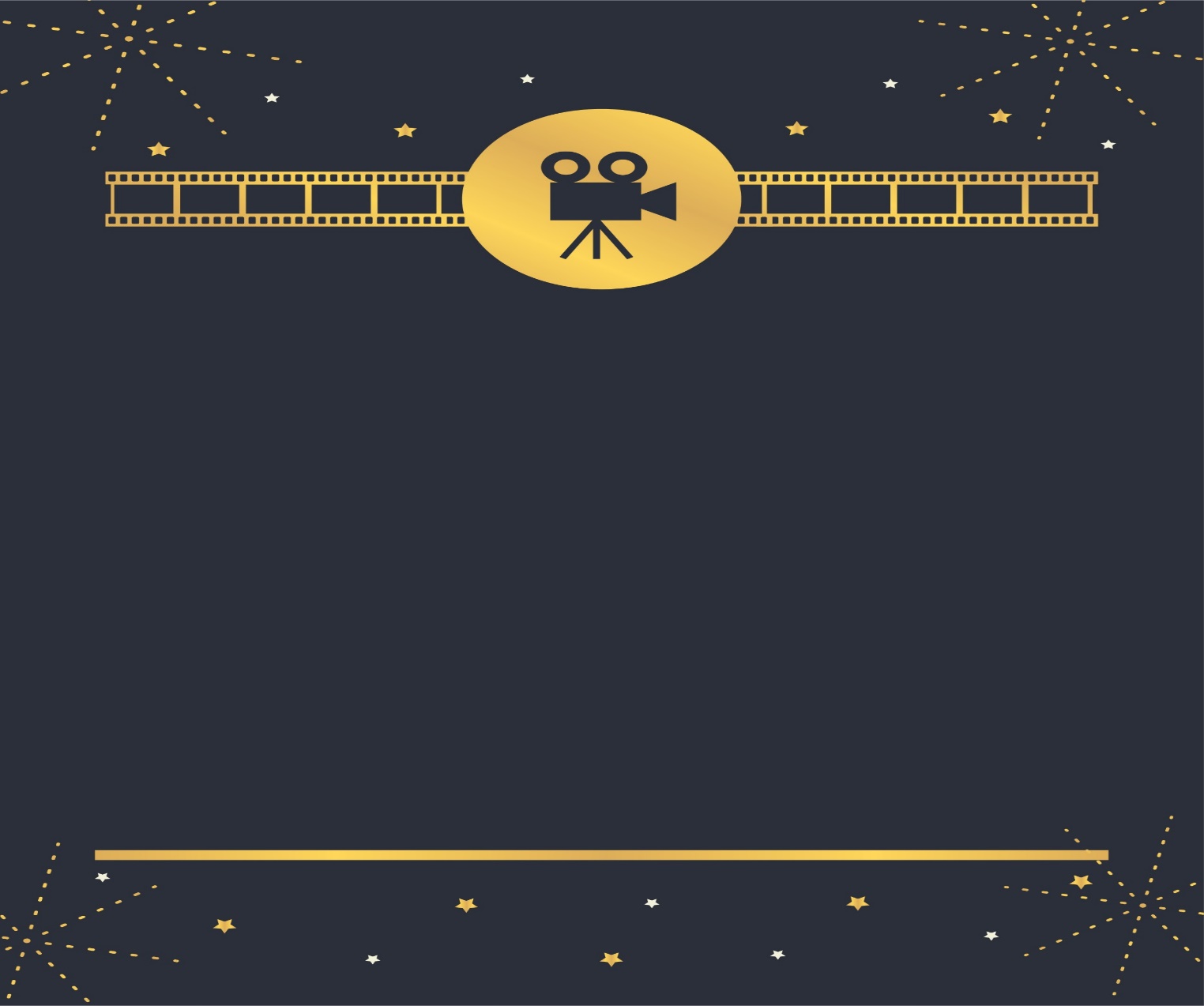 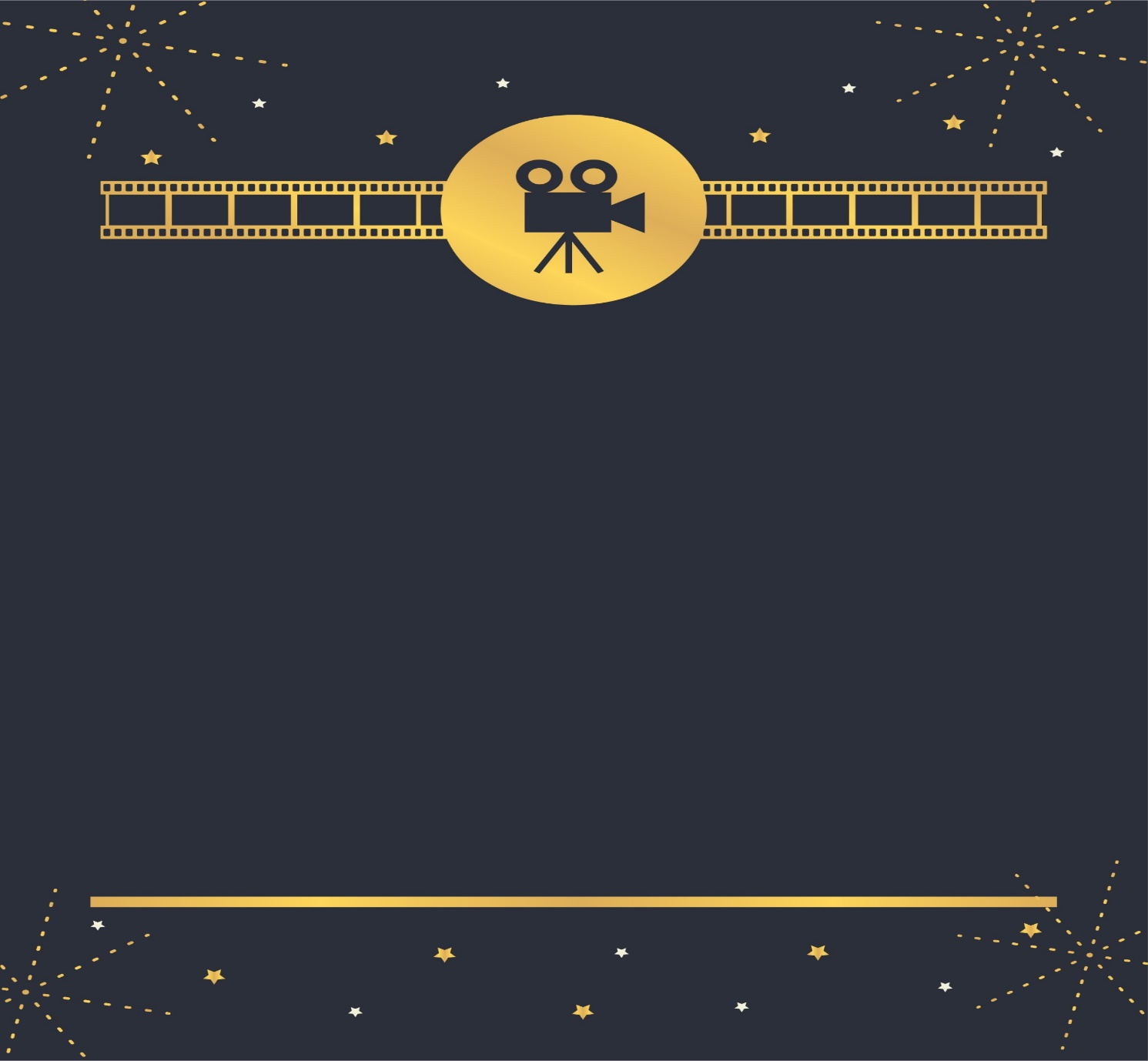 LOCKDOWNTeachers NotesDear Colleague,Here is a Dance & Drama lesson for you to use with your pupils.The lesson is based on a film that The Bolsover School has just produced called Lockdown!https://youtu.be/9jBAoGk-dDgThe resources consist of: a powerpoint with a link to the film on YouTube and some written tasks anda worksheet for pupils to use in order to complete the tasks.The first three tasks are relatively general and easy; the two extension tasks are a little harder and have some theoretical input.Please feel free to change and adapt the resources as you wish and if you have any queries or want some help drop me an email to jreakes@bolsover.derbyshire.sch.ukBest wishes,Jenny Reakes,Head of Dance & Drama,The Bolsover School